§12151.  Keeping wildlife in captivity1.  Prohibition.  A person may not keep wildlife in captivity except as provided under section 10105, subsection 10, sections 12102, 12152 and 12157 and Title 7, section 1809 or except if the wild animal was purchased from a dealer or pet shop licensed under Title 7, section 3933.[PL 2017, c. 205, §13 (AMD).]2.  Penalties.  Except as provided in section 12152, subsection 7, the following penalties apply to violations of this section.A.  A person who violates subsection 1 commits a civil violation for which a fine of not less than $500 may be adjudged.  [PL 2015, c. 374, §3 (AMD).]B.  A person who violates subsection 1 after having been adjudicated as having committed 3 or more civil violations under this Part within the previous 5-year period commits a Class E crime.  [PL 2003, c. 655, Pt. B, §200 (NEW); PL 2003, c. 655, Pt. B, §422 (AFF).]C.  The department may seize fish or wildlife in accordance with sections 10502 and 10503 from a person who violates subsection 1.  [PL 2015, c. 374, §4 (NEW).][PL 2017, c. 285, §1 (AMD).]SECTION HISTORYPL 2003, c. 414, §A2 (NEW). PL 2003, c. 414, §D7 (AFF). PL 2003, c. 614, §9 (AFF). PL 2003, c. 655, §B200 (RPR). PL 2003, c. 655, §B422 (AFF). PL 2015, c. 374, §§2-4 (AMD). PL 2017, c. 205, §13 (AMD). PL 2017, c. 285, §1 (AMD). The State of Maine claims a copyright in its codified statutes. If you intend to republish this material, we require that you include the following disclaimer in your publication:All copyrights and other rights to statutory text are reserved by the State of Maine. The text included in this publication reflects changes made through the First Regular and First Special Session of the 131st Maine Legislature and is current through November 1, 2023
                    . The text is subject to change without notice. It is a version that has not been officially certified by the Secretary of State. Refer to the Maine Revised Statutes Annotated and supplements for certified text.
                The Office of the Revisor of Statutes also requests that you send us one copy of any statutory publication you may produce. Our goal is not to restrict publishing activity, but to keep track of who is publishing what, to identify any needless duplication and to preserve the State's copyright rights.PLEASE NOTE: The Revisor's Office cannot perform research for or provide legal advice or interpretation of Maine law to the public. If you need legal assistance, please contact a qualified attorney.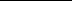 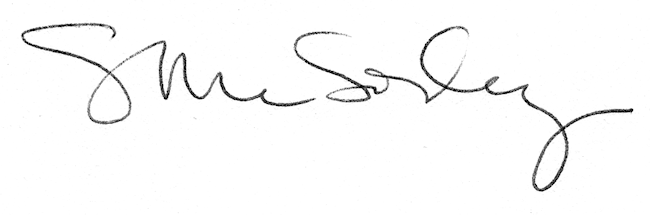 